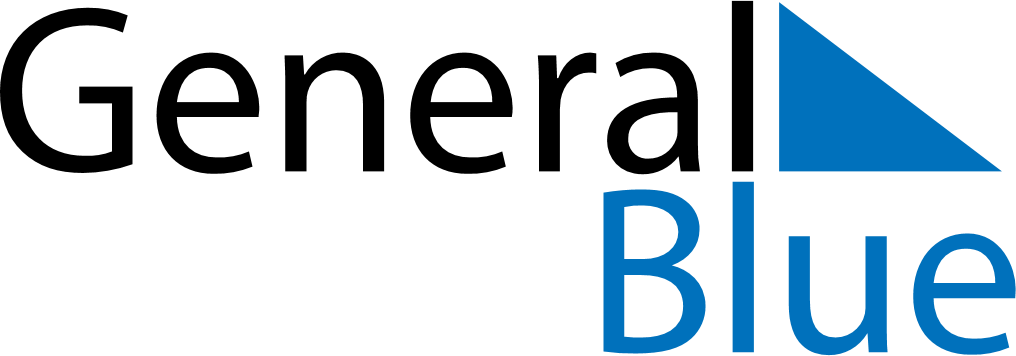 Weekly CalendarJune 6, 2027 - June 12, 2027SundayJun 06MondayJun 07TuesdayJun 08WednesdayJun 09ThursdayJun 10FridayJun 11SaturdayJun 12